僑 務 委 員 會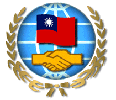 2018年僑務委員會海外青年臺灣文化研習營招生簡介一、目的為增進海外青年深入瞭解臺灣豐富多元文化與政經發展現況，及促進國內外青年交流，特辦理「2018年僑務委員會海外青年臺灣文化研習營」(以下簡稱臺灣文化營)活動。二、報名資格年滿16足歲至未滿25歲（以護照所載年齡為憑），目前居住於海外，身心健康、學行良好，對臺灣文化研習有興趣之僑界青年。活動日期、人數：107年8月12日(報到)至8月25日(賦歸)，為期2週，預定人數30人。 活動內容：    臺灣簡介：臺灣政治、經濟、文化、教育、科技等介紹。臺語研習：研習「臺語語音特色」、「臺語構詞與語法」、「臺語書寫與輸入法」、「臺語文學國際交流」等課程。文化講座：安排「臺灣多元文化」、「臺灣多元族群」、「臺灣節慶風俗」、「臺灣文學藝術」、「臺灣民俗技藝」等文化主題講座。人文參訪：參訪「故宮博物院」、「客家文化園區」、「原住民族文化園區」、「大稻埕文化園區」、「科技產業園區」、「文創產業園區」等。寶島攬勝：體驗臺灣自然景觀及生態環境之美。青年交流：參訪知名大學，安排青年交流。五、報名程序  (一)初審：由我駐外機構(含海外文教服務中心)受理報名，未經其核轉者，概不受理（國內報名恕不受理），報名表與相關資訊可在本會網站下載使用，或至上述單位索取。。  (二)複審：由駐外館處或海外文教服務中心轉送僑務委員會複審，合格後發給同意函及報到須知。（三）入境簽證：申請人應檢具相關表件，依規定自行申辦入臺簽證。六、報到（一）日期及地點：請參閱報到須知。（二）學員報到繳交學費及護照，領取學員證、研習手冊及分配住宿房間。（三）費用：    1、學員自付費用：      （1）學費：每人新臺幣8,000元，於報到時繳交承辦單位，中途離團者不予退費。  （2）學員個人機票費、簽證費、行李搬運費、零用金。  （3）學員個人來臺前在僑居地辦妥醫療保險之費用。   （4）活動期間學員個人疾病醫療費用及個人因素造成之損害賠償等費用（家長負連帶賠償責任）。   2、僑務委員會補助費用：每人新臺幣15,000元，支應教學、教材、參觀、訪問、膳宿、交通、行政及其他等費用。七、注意事項學員於活動期間必須遵守本活動各項規定並接受團隊紀律管理，如有重大違規情事，僑務委員會得依規定予以退訓，學員及家長不得異議。學員應於出發前在僑居地辦妥個人醫療保險，活動期間學員若宿疾復發或突發病症，送醫所需醫療等相關費用，應自行負擔，團員及其家長不得向僑務委員會或承辦單位提出任何要求。如有特殊疾病或其他可能發生身心重大不適症狀（例如心臟病、腦血管疾病、糖尿病、精神病、癲癇症、傳染病、懷孕等）恐影響正常參加活動者，請勿報名，否則如因此發生事故，應自行負責，與主、承辦單位無涉。曾有吸毒、犯罪前科或其他品行不佳、不良行為者，不得報名。